CSGP FUNDING ACKNOWLEDGEMENTThe (name of organization) is sponsored in part by the City of Jacksonville and the Cultural Council of Greater Jacksonville through the Cultural Service Grant Program.City of Jacksonville logo: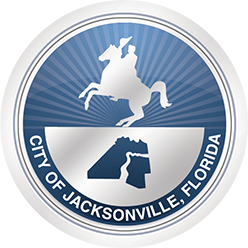 Cultural Council Logo: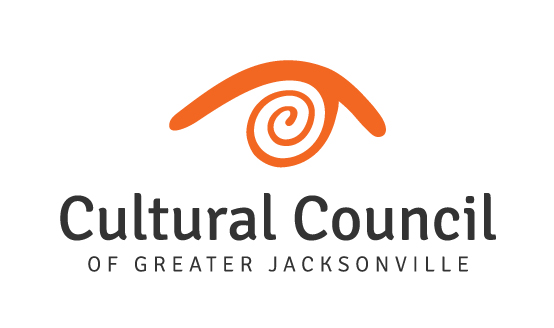 